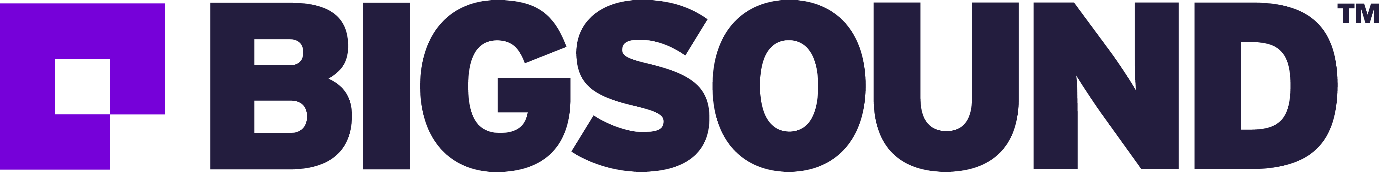 The Brightside - IndoorStage Manager:Venue Liaison:Production Manager: Eddie Gresack: eddie@qmusic.com.au Artist Liaison: PRODUCTIONAUDIO
CONSOLE:	Midas M32 FOH +DL32 FB (4 Monitor sends) PROCESSOR:	4 x AT 5k Quad channel precision DSP amps
(onboard amps)SPEAKERS:	10 x AT Blackbird TLA308 line array box (5 a side) FOH	2 x AT Blackbird CLA LF6000 sub (double 18”/box) FOH
4 x AT SXC24 Monitors (powered) on 3 sends1 x Pyramid Drumfill (15”+1/4”)MICS/DI’s: 	1 x Sennheiser e901 
1 x Sennheiser e902 
3 x Sennheiser e604 
2 x Sennheiser e609 
3 x Shure SM57
5 x Shure SM58 
2 x Rode NT5 
3 x Klark Teknik active Di box
2 x Behringer active Di box
1 x Radial ProDi passive box
LIGHTINGCONSOLE 	Chamsys Miniwing + Touchscreen PCFIXTURES	4 x Event Lighting LMx16 moving head
2 x Chauvet Slimpar Pro
3 x Acme Sun Strip
PROJECTOR	NEC projector
HDMI from FOHBACKLINE:	Pearl MCT Masters Maple- 22, 10, 12, 16, all hdwr and rugAmpeg SVT 3Pro, Ampeg 410-HEFender Hot Rod Deville 212Vox Ac30 HW22 x 1 Tier Keyboard Stand1 x 2 Tier Keyboard Stand 3 x Guitar StandsSTAGE SIZE: 			6m W x 3m D x 60cm H (from floor)